Actividades SugeridasOBJETIVO DE APRENDIZAJE OA_7DESCRIPCIÓN DE LA ACTIVIDADESDemostrar que comprende las fracciones propias: › representándolas de manera concreta, pictórica y simbólica › creando grupos de fracciones equivalentes –simplificando y amplificando– de manera concreta, pictórica, simbólica, de forma manual y/o software educativo › comparando fracciones propias con igual y distinto denominador de manera concreta, pictórica y simbólica3.En los siguientes tramos de la recta numérica, el primer tramo está dividido en dos partes iguales, el segundo tramo en cuatro partes iguales, y el tercer tramo en ocho partes igualesa responden las siguientes preguntas: › en el primer tramo, ¿qué fracción está representada en B? › en el segundo tramo, ¿qué fracciones están representadas en E, F y G? › en el tercer tramo, ¿qué fracciones están representadas en J, K, L, M, N, O y P?b responden las siguientes preguntas: › en los tres tramos, ¿qué letras representan las mismas fracciones? › en los tramos dos y tres, ¿qué letras representan las mismas fracciones? c registran los tramos anteriores en una cinta, realizan dobleces con ellas y contestan las siguientes preguntas: › ¿cómo son las fracciones representadas en B, F y M? › ¿cómo son las fracciones representadas en E y K? › ¿cómo son las fracciones representadas en G y O?! Observaciones al docente: Con esta actividad, los alumnos logran comprensión sobre las fracciones equivalentes. Se sugiere que el profesor realice más actividades de este tipo hasta que los alumnos asimilen este concepto.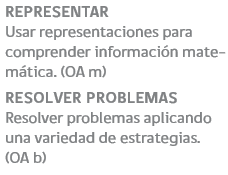 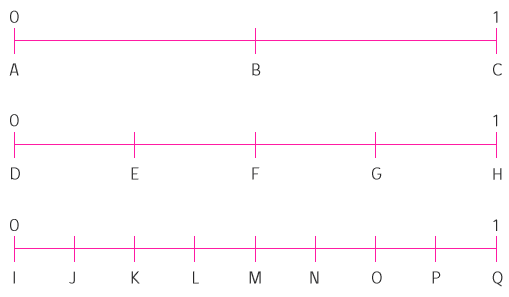 